September 30, 2019Docket No. A-2019-3013185Utility Code: 1222627CERTIFIEDJENNIFER SCHULTZ PARALEGALREGIONAL RESOURCES ENERGY GROUP LLC1010 KINGS HIGHWAY SOUTH BLDG 2CHERRY HILL NJ 08034RE: Natural Gas Supplier License Application Dear Ms. Schultz:On September 26, 2019, the Public Utility Commission accepted Regional Resources Energy Group, LLC’s application for a Natural Gas Supplier license.  The application was incomplete.  In order for us to complete our analysis of your application, the Energy Industry Group requires answers to the attached questions.  Please be advised that you are directed to forward the requested information to the Commission within 30 days of receipt of this letter.  Failure to respond may result in the application being denied.  As well, if Regional Resources Energy Group, LLC has decided to withdraw its application, please reply notifying the Commission of such a decision.Please forward the information to the Secretary of the Commission at the address listed below.  When submitting documents, all documents requiring notary stamps must have original signatures.  Please note that some responses may be e-filed to your case, http://www.puc.pa.gov/efiling/default.aspx.   A list of document types allowed to be e-filed can be found at http://www.puc.pa.gov/efiling/DocTypes.aspx.Rosemary Chiavetta, SecretaryPennsylvania Public Utility Commission400 North StreetHarrisburg, PA 17120Your answers should be verified per 52 Pa Code § 1.36.  Accordingly, you must provide the following statement with your responses:I, ________________, hereby state that the facts above set forth are true and correct to the best of my knowledge, information and belief, and that I expect to be able to prove the same at a hearing held in this matter.  I understand that the statements herein are made subject to the penalties of 18 Pa. C.S. § 4904 (relating to unsworn falsification to authorities).The blank should be filled in with the name of the appropriate company representative, and the signature of that representative should follow the statement.In addition, to expedite completion of the application, please also e-mail the information to Jeremy Haring at jharing@pa.gov.  Please direct any questions to Jeremy Haring, Bureau of Technical Utility Services, at jharing@pa.gov (preferred) or (717) 783-6175.  							Sincerely,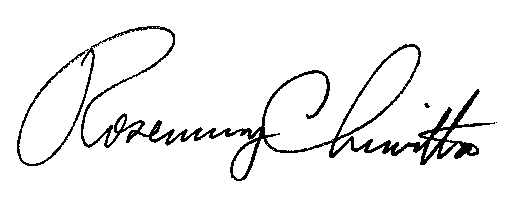 	Rosemary Chiavetta	SecretaryEnclosure Docket No.  A-2019-3013185Regional Resources Energy Group LLCData Requests1.	Reference Application, Section 4.d, Bonding Letters – Applicant failed to provide any of the required bonding letters.  Please provide the missing documentation.  2.	Reference Application, Section 7.b, Financial Fitness – Applicant did not provide documentation to demonstrate financial fitness.  Please provide financial fitness documentation that may include two consecutive years of income tax filings, three consecutive months of bank statements, etc.  3.	Reference Application, Section 8.a, Technical Fitness – Applicant failed to provide a license for each state in which it operates in the electric or natural gas industries.  Please provide the missing documentation.4.	Reference Application, Section 10.b – Applicant has left this question blank and typed N/A beside the box, on their application. However, this question is required. Please submit this particular page of the application with responses. Please note, it is acceptable to simply type AGREED in response to these questions.5.	Reference Application, Section 12, Notarized Proofs – Applicant failed to provide a notarized proof of publication for The Philadelphia Daily News.  Please provide the notarized proofs of publication for the above newspaper.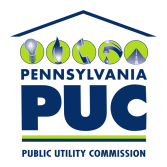 COMMONWEALTH OF PENNSYLVANIAPENNSYLVANIA PUBLIC UTILITY COMMISSION400 NORTH STREET, HARRISBURG, PA 17120IN REPLY PLEASE REFER TO OUR FILE